Развитие правильной речи у дошкольника
      Речь – явление социальное и служит средством общения людей друг с другом. Благодаря речи малыш познает окружающий мир, накапливает знания, расширяет круг представлений о предметах и явлениях, овладевает нормами общественного поведения. Усвоение речи в дошкольном возрасте – необходимое условие для овладения грамотой, для дальнейшего обучения в школе.Очень важно, чтобы ребенок с раннего возраста слышал правильную речь, отчетливую, на примере которой формируется его собственная речь. Родители просто обязаны знать, какое огромное значение для ребенка имеет речь взрослых, и как именно нужно разговаривать с детьми. Взрослые должны говорить правильно, не искажая слов, четко произнося каждый звук, не торопиться, не «съедать» слогов и окончаний слов. Если взрослые не следят за своей речью, то до ребенка многие слова долетают искаженно: «скока» вместо «сколько», «ложи» вместо «клади», «заплотишь» вместо «заплатишь». Также нужно следить за правильностью постановки ударения, например: «баловАться», а не «бАловаться», «свёкла» а не «свеклА». Особенно четко нужно произносить незнакомые, новые для ребенка и длинные слова. Следует объяснять их значение. Важно, чтобы взрослые осознавали, что невмешательство в процесс формирования детской речи почти всегда влечет за собой отставание в развитии, а от речевых возможностей зависит общее интеллектуальное развитие человека. Ниже я приведу пример того, как проводить домашние занятия по развитию речи. Для этого ничего специально не нужно организовывать. Родителям не понадобятся сложные пособия и методики. Стоит лишь настроиться на ежедневную работу и внимательно посмотреть вокруг себя. Поводом и предметом для речевого развития детей может стать абсолютно любой предмет, явление природы, привычные домашние дела, поступки, настроение. Неисчерпаемый материал могут предоставить детские книжки и картинки в них, игрушки, мультфильмы.Например, очень полезно родителям читать детям «умные» сказки, стихи поэтов-классиков, по возможности приобретать аудиозаписи. Когда ребенок слушает сказки, рассказы в исполнении мастеров художественного слова в сопровождении музыки, усиливается воздействие на его воображение, развивается выразительность речи. Очень полезна такая традиция, как коллективное чтение в семье, которое объединяет всех её членов, воспитывает любовь к литературе.Пересказ знакомых произведений – ступенька к составлению собственных рассказов, которые родители могут записывать в так называемые книжки-малышки с иллюстрациями детей. В них дети могут рассказывать об экскурсиях в лес, парк, зоопарк, цирк. Об интересных случаях, поездках, событиях.Разыгрывание сказок с заместителями. Например, разыгрывая сказку «Рукавичка», можно изобразить всех животных разноцветными, отличающимися по размеру кружками. А рукавичку – самым большим кружком. Взрослый рассказывает сказку, а ребенок, действуя с кружками, разыгрывает сюжет.Для успешного заучивания детьми стихотворений следует использовать сочетание разных видов памяти: слуховую, зрительную, осязательную, двигательную, эмоциональную; превращать заучивание в весёлое обыгрывание содержания стихотворения. Использовать построчное запоминание в форме игры «Скажи строчку», когда взрослый и ребёнок по очереди произносят по строчке стихотворения, потом меняется порядок строк.Одной из главных задач формирования грамматически правильной речи является развитие речевого дыхания (выработка длительного и достаточной силы ротового выдоха, умение беззвучно и своевременно добирать воздух в процессе высказывания). Этому способствует произношение на одном выдохе загадок, пословиц, коротких считалок, чистоговорок.Полезно проводить разнообразные наблюдения за погодой, сезонными изменениями в природе, растениями, птицами, животными, людьми. Все это обязательно нужно комментировать, обсуждать, оформлять в виде беседы.     Экспериментальные опыты, изучающие свойства снега, воды, песка, травы, росы расширят кругозор ребенка, а вместе с ним словарь существительных, глаголов, прилагательных. Новые, незнакомые ребенку слова следует объяснить, повторить несколько раз, научить ребенка понятно говорить их. Полезно вслушиваться в звуки улицы: шелест листьев, шум шагов, гудение машин, голос птиц, звуки ветра, дождя, снега, града и т. д. Это развивает слуховое внимание. В выходной день родители могут «подарить» ребёнку новое слово, объясняя его значение, что является расширением словаря ребёнка.И главное, участие родителей в речевом развитии ребёнка не должно быть разовым, каждая речевая игра, упражнение, беседа с ребёнком – неотъемлемая часть сложного процесса формирования речи.Родители должны действовать сообща, устанавливая дисциплинарные и учебные правила, быть последовательными, не противоречить друг другу, давая указания ребенку. Никогда не сравнивайте вашего ребенка с другими детьми. Помните, что каждый ребенок является индивидуальностью.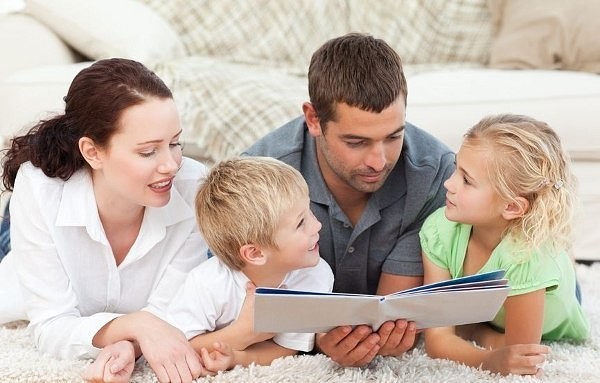 Консультацию для Вас подготовила учитель-логопед МАДОУ д/с № 106 Сандул Л.И.